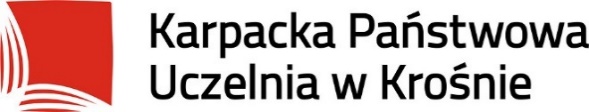 Miejscowość i data ………………………….…………………………..(imię i nazwisko pracownika)………………………….. (numer PESEL)………………………….. (numer telefonu)………………………….. (numer dowodu osobistego,paszportu lub innego dokumentu potwierdzającego tożsamość)…………………………..(preferowany punkt szczepień)Oświadczenie pracownika Oświadczam, że dobrowolnie wyrażam chęć przystąpienia do szczepienia przeciwko chorobie wywołanej wirusem Sars-CoV-2 (COVID-19).Upoważniam Karpacką Państwową Uczelnię w Krośnie do zgłoszenia mnie, za pośrednictwem platformy POLON, na listę osób chcących przyjąć szczepienie przeciwko chorobie wywołanej wirusem Sars-CoV-2 (COVID-19).Wyrażam zgodę na przetwarzanie przez Karpacką Państwową Uczelnię w Krośnie moich danych osobowych w zakresie: imię i nazwisko, numer telefonu, numer PESEL, a w przypadku braku numeru PESEL – daty urodzenia, serii i numeru paszportu lub innego dokumentu potwierdzającego tożsamość, preferowany punkt szczepień, w celu rejestracji  na listę osób chcących przyjąć szczepienie przeciwko chorobie wywołanej wirusem Sars-CoV-2 (COVID-19) oraz przekazanie ww. danych Ministerstwu Edukacji i Nauki w celu realizacji procesu szczepień.……………………………………(podpis pracownika)Klauzula informacyjnaZgodnie z art. 13 Rozporządzenia Parlamentu Europejskiego i Rady (UE) 2016/679 z dnia 27 kwietnia 2016 r. w sprawie ochrony osób fizycznych w związku z przetwarzaniem danych osobowych i w sprawie swobodnego przepływu takich danych oraz uchylenia dyrektywy 95/46/WE (Dz. Urz. UE L 119 z 4.5.2016), zwanego dalej Rozporządzeniem,  informujemy, że:Administratorem danych osobowych jest Karpacka Państwowa Uczelnia w Krośnie z siedzibą w: Rynek 1, 38-400 Krosno.Administrator wyznaczył Inspektora ochrony danych, z którym można skontaktować się poprzez adres e-mail: ochrona.danych@kpu.krosno.pl lub pod numerem telefonu (13) 43 755 26.Dane osobowe, w zakresie: imię i nazwiska, numer telefonu, numer PESEL, a w przypadku braku numeru PESEL – daty urodzenia, serii i numeru paszportu lub innego dokumentu potwierdzającego tożsamość, preferowany punkt szczepień, przetwarzane będą w celu rejestracji  na listę osób chcących przyjąć szczepienie przeciwko chorobie wywołanej wirusem Sars-CoV-2 (COVID-19).Dane osobowe przetwarzane będą na podstawie art. 6 ust. 1 lit. a Rozporządzenia, tj. na podstawie udzielonej zgody. Pana/Panią dane osobowe w zakresie: imię i nazwiska, numer telefonu, numer PESEL, a w przypadku braku numeru PESEL – daty urodzenia, serii i numeru paszportu lub innego dokumentu potwierdzającego tożsamość, preferowany punkt szczepień,  zostaną przekazane Ministerstwu Edukacji i Nauki w celu realizacji procesu szczepień.Administrator nie będzie przekazywał danych osobowych do państw trzecich i organizacji międzynarodowych.Dane osobowe przechowywane będą przez Administratora przez okres wykonywania czynności określonych w p. 3, a następnie zgodnie z obowiązującą w Karpackiej Państwowej Uczelni w Krośnie Instrukcją kancelaryjną oraz przepisami o archiwizacji dokumentów.Przysługuje Panu/Pani prawo do żądania od Administratora dostępu do danych osobowych, sprostowania danych osobowych, wniesienia sprzeciwu wobec przetwarzania danych osobowych, prawo do przenoszenia danych osobowych, żądania ograniczenia przetwarzania danych osobowych oraz prawo do żądanie usunięcia danych osobowych.Przysługuje Panu/Pani prawo do wniesienia skargi do Prezesa Urzędu Ochrony Danych Osobowych, z siedzibą: ul. Stawki 2, 00-193 Warszawa.Podanie danych jest dobrowolne ale niezbędne do realizacji celów określonych w pkt. 3.Administrator nie będzie prowadził zautomatyzowanego podejmowania decyzji związanych z przetwarzaniem danych osobowych.Oświadczam, że zapoznałem/am się z powyższą informacją.	……………………………………………………….Data i podpis pracownika